Реквізити навчальної дисципліниПрограма навчальної дисципліниОпис навчальної дисципліни, її мета, предмет вивчання та результати навчанняНавчальна дисципліна «Господарське право» є нормативною, розроблена таким чином, щоб активізувати використання студентами знань, отриманих у ході вивчення дисциплін економічного спрямування, безпосередньо пов’язаних з організацією господарської, й насамперед підприємницької) діяльності з урахуванням положень, норм чинного законодавства України, в обсязі, необхідному для повного й глибокого опанування студентами основних положень господарського законодавства. Основними завданнями навчальної дисципліни є ознайомлення студентів з системою господарського права України та вивчення чинного господарського законодавства, вироблення навичок практичного застосування одержаних знань і норм господарського права України при вирішенні конкретних практичних ситуацій.Програма навчальної дисципліни спрямована, зокрема, на поглиблення таких загальних компетентностей, як: здатність до абстрактного мислення, аналізу та синтезу; здатність застосовувати знання у практичних ситуаціях; знання та розуміння предметної області та розуміння професійної діяльності; та фахових компетентностей: здатність застосовувати знання завдань, принципів і доктрин національного права; здатність розуміти особливості реалізації та застосування норм матеріального права; здатність визначати належні та прийнятні для юридичного аналізу факти; здатність аналізувати правові проблеми, формувати та обґрунтовувати правові позиції; здатність до критичного та системного аналізу правових явищ і застосування набутих знань у професійній діяльності; здатність до консультування з правових питань, зокрема, можливих способів захисту прав та інтересів клієнтів, відповідно до вимог професійної етики, належного дотримання норм щодо нерозголошення персональних даних та конфіденційної інформації; здатність до самостійної підготовки проектів актів правозастосування.Студенти після засвоєння навчальної дисципліни мають продемонструвати такі результати навчання:Знання:поняття, предмет, метод, джерела господарського права та його місце у системі права України; сутність господарської діяльності та господарських правовідносин;правовий статус суб’єктів господарювання;загальні положення державного регулювання господарської діяльності;сутність правових категорій господарського права; зміст господарсько-договірних та зобов’язальних відносин;особливості застосування господарсько-правової відповідальності;основи правового регулювання окремих сфер та видів господарської діяльності;Уміння: формулювати власні обґрунтовані судження на основі аналізу проблем у сфері господарської діяльності;розуміти особливості правовідносин у різних сферах господарювання;застосовувати набуті знання у різних правових ситуаціях, виокремлювати юридично значущі факти і формувати обґрунтовані правові висновки;готувати проекти необхідних документів відповідно до правового висновку зробленого у різних правових ситуаціях, зокрема, господарських договорів;надавати консультації з питань правового регулювання господарської діяльності.Пререквізити та постреквізити дисципліни (місце в структурно-логічній схемі навчання за відповідною освітньою програмою)Навчальна дисципліна «Господарське право» у структурно-логічної схемі програми підготовки фахівця базується на таких дисциплінах що передують цій дисципліні: «Теорія держави і права» «Цивільне право», «Адміністративне право». У подальшому дана дисципліна стане підґрунтям для опанування дисципліни «Господарські договори», «Правове регулювання окремих сфер підприємництва (бізнесу)», «Корпоративне право», «Митне право».3.Зміст навчальної дисципліни 4.Навчальні матеріали та ресурсиБазова література:Господарське право України : підручник : у 2 ч. Ч. 1 / [Андрєєва О. Б., Жорнокуй Ю. М., Гетманець О. П. та ін.], 2016. Господарське право: загальна частина : навч. посіб. / кол. авт. [Резворович К. Р., Юнін О. С., Юніна М. П. та ін.]. – Дніпро: Видавець Біла К. О., 2019. – 262 с.Основна увага приділятиметься нормативно-правовим актам:Конституція України від 28.06.1996   // Відомості Верховної Ради  України. -  1996. - N 30. - Ст. 141  (статті 41, 54).Цивільний кодекс України 16.01. 2003 . - № 435-IV  // Відомості Верховної Ради  України – 2003. - № 40-44. – Ст. 356.Господарський кодекс України  від 16.01. 2003 . - № 436-IV. // Відомості Верховної Ради України. – 2003. - № 18, № 19-20, № 21-22, ст.144Господарський процесуальний кодекс України від 6 листопада 1991 року // Відомості Верховної Ради України – 1992. - № 6. - Cт.56.Кодекс України з процедур банкрутства // Відомості Верховної Ради (ВВР), 2019, № 19, ст.74).Нормативно-правові акти та акти органів судової влади // База даних «Законодавство України»/ВР України. URL: http://zakon2.rada.gov.ua/laws/main/a#FindНавчальний контентМетодика опанування навчальної дисципліни (освітнього компонента)6.Самостійна робота студентаВидами самостійної роботи студента є: підготовка до аудиторних занять, вирішення кейсів, на що відводиться 48 годин для студентів денної форми навчання Політика та контроль7.Політика навчальної дисципліни (освітнього компонента)Відвідуваність і виконання завданьВідвідування лекцій та практичних занять є обов’язковим.Перездати пропущене практичне заняття рекомендується максимум через пару, так як освоєння подальшого матеріалу пов’язане з розумінням попередніх тем. Перездати пропущений кейс рекомендується у встановлені строки. Без вирішення кейсів студент до складання екзамену не допускається.На практичних заняттях можна користуватись технічними засобами, мобільними телефонами, ноутбуками при опрацюванні нормативно-правових актів. Форми роботи На лекціях дається матеріал для опрацювання.Практичні заняття проводяться у формі опитування, доповідей та колективних дискусій, вирішення практичних задач. На практичних заняттях можливі самостійні роботи для повторення попереднього матеріалу.Окрім роботи на практичних заняттях передбачене опрацювання деяких питань у формі «кейсів» (case study). Аналіз конкретних навчальних ситуацій (case study) – метод навчання, призначений для вдосконалення навичок і отримання досвіду в наступних областях: виявлення, відбір і вирішення проблем; робота з інформацією - осмислення значення деталей, описаних в ситуації; аналіз і синтез інформації і аргументів ; робота з припущеннями і висновками; оцінка альтернатив; ухвалення рішень;слухання і розуміння інших людей - навики групової роботи. Кейс повинен:бути написаний простою і дохідливою мовою;повністю відображати сутність проблематики; містити власне бачення студента вирішення поставленої задачі;бути обґрунтованим.Обсяг «кейсу» становить 2-5 сторінок.Рішення кейсів рекомендується проводити в 5 етапів:Перший етап - знайомство з ситуацією, її особливостями. Другий етап - виділення основної проблеми (основних проблем), виділення факторів і персоналій, які можуть реально впливати.Третій етап - пропозиція концепцій або тим для «мозкового штурму». Четвертий етап - аналіз наслідків прийняття того чи іншого рішення. П’ятий етап - рішення кейса - пропозиція одного або декількох варіантів (послідовності дій), вказівка на можливе виникнення проблем, механізми їх запобігання та вирішення. Кейс вирішується студентами самостійно із забезпеченням необхідних консультацій з окремих питань з боку викладача. Орієнтовні кейсові завдання:Складіть проект статутних документів ТОВ згідно із заданими даними.Складіть проекти документів для затвердження положення про юридичний департамент в АТ.Контрольна робота. Метою проведення контрольної роботи є виявлення рівня засвоєних знань та опанування навчальної дисципліни. Контрольна робота складається з теоретичних питань та тестових завдань.Процедура оскарження результатів контрольних заходів оцінюванняСтуденти мають можливість підняти будь-яке питання, яке стосується процедури контрольних заходів. Для цього потрібно звернутись до викладача в письмовій формі та очікувати відповідного роз’яснення.Календарний контрольКалендарний контроль передбачає проміжне підведення підсумків опанування дисципліни. Метою проведення контролю є підвищення якості навчання студентів та моніторинг виконання графіка освітнього процесу студентами. Умовою успішного проходження календарного контролю є набрання студентами 50% можливих на дату контролю балів.Академічна доброчесністьПолітика та принципи академічної доброчесності визначені у розділі 3 Кодексу честі Національного технічного університету України «Київський політехнічний інститут імені Ігоря Сікорського».Норми етичної поведінкиНорми етичної поведінки студентів і працівників визначені у розділі 2 Кодексу честі Національного технічного університету України «Київський політехнічний інститут імені Ігоря Сікорського». Детальніше: https://kpi.ua/code.8.Види контролю та рейтингова система оцінювання результатів навчання (РСО)Критерії розподілу балів: Робота на семінарських (практичних) заняттях:активна творча робота – 1 бал;пасивна робота –0 балів.Виконання контрольної роботи:бездоганна робота – 3 балів;є певні недоліки у підготовці та/або виконанні роботи – 2 балів;студент дає відповідь не по суті; вкрай обмежена відповідь або робота не виконана –0 балів.Вирішення кейсових завдань:творчо у відповідності до законодавства вирішений кейс – 8-7 балів;кейс вирішено з незначними недоліками – 6 балів;кейс вирішено з певними помилками – 5 балів;роботу не зараховано (завдання не виконане або є грубі помилки) – 0 балів.Попередня рейтингова оцінка (стартові бали) має бути не менше 0,25R (тобто 25 балів), інакше студент до екзамену не допускається.Студенти, які набрали протягом семестру рейтинг менше 0,25R (25 балів), зобов’язані виконати контрольну роботу для отримання допуску до екзаменуСтуденти, які набрали протягом семестру необхідну кількість балів (RD≥ 0,25 R), мають можливості:  виконувати екзаменаційну контрольну роботу з метою підвищення оцінки.На екзамені студенти виконують письмову контрольну роботу. Кожне завдання містить два теоретичних запитання (завдання) і тридцять тестів. Орієнтовний перелік запитань наведений у даному силабусі. Кожне теоретичне запитання (завдання) оцінюється у 10 балів за такими критеріями:«відмінно», повна відповідь, не менше 90% потрібної інформації, що виконана згідно з вимогами до рівня «умінь» - 10-9 балів;«добре», достатньо повна відповідь, не менше 75% потрібної інформації, що виконана згідно з вимогами до рівня «умінь або є незначні неточності  – 8-7 балів;«задовільно», неповна відповідь, не менше 60% потрібної інформації, що виконана згідно з вимогами до «стереотипного» рівня та деякі помилки  – 6 балів;«незадовільно», відповідь не відповідає умовам до «задовільно» – 0 балів;Кожен вірно вирішений тест оцінюється в 1 бал; невірно – 0 балів.Сума стартових балів та балів за екзаменаційну контрольну роботу переводиться до екзаменаційної оцінки згідно з таблицею, наведеною нижче.Для отримання студентом оцінок (традиційних та ECTS) його рейтингова оцінка переводиться згідно з таблицею:Додаткова інформація з дисципліни (освітнього компонента) Орієнтовний перелік фабул для екзамену:Господарське право як галузь права, як юридична дисципліна, як наука.Принципи господарського права.Методи господарського права.Система господарського права.Господарська діяльність та її види.Особливості здійснення підприємницької діяльності.Господарські відносини та їх види.Які відносини не є предметом регулювання ГК України.Учасники відносин у сфері господарювання.Конституційні основи правопорядку у сфері господарювання.Державна підтримка підприємництва.Способи захисту прав і охоронюваних законом інтересів суб’єктів господарювання.Форми реалізації державної економічної політики.Форми державного планування господарської діяльності.Засоби регулюючого впливу держави на діяльність суб’єктів господарюванняКонтроль і нагляд за господарською діяльністю суб'єктів господарюванняСуб’єкт господарської діяльності / суб’єкт підприємницької діяльності / юридична особаУстановчі документи суб’єктів господарювання – юридичних осібЗасновницький договір.Корпоративний договір.Статут товариства.Положення.Відокремлені підрозділи суб’єктів господарювання.Фізичні особи-підприємціГосподарські організаціїКредитній спілкиБлагодійні організаціїКооперативи, видиОб’єднання підприємствГосподарське об’єднання Державне (комунальне) господарське об’єднанняСуб’єкти мікропідприємництваСуб’єкти малого підприємництваСуб’єкти середнього підприємництваСуб’єкти великого підприємництваЯкі види господарської діяльності не можуть здійснювати фізичні особи-підприємціЯкі особи не допускають до зайняття підприємницькою діяльністюПідприємство, види підприємстваМайно підприємстваОсновні засоби підприємстваПредставництво іноземного суб’єкта господарювання, видиГосподарські зобов’язання державних (комунальних) унітарних підприємствПраво господарського віданняПраво оперативного управлінняПідприємства колективної власностіПідприємства споживчої коопераціїПідприємства об'єднань громадян, релігійних організаційФермерське господарствоГосподарські товариства: види, засновники/учасники, установчі документи, заснування, реєстрація, фонди, управління, відповідальність, ліквідація тощоМайно у сфері господарювання, джерела формування (увага-цінні папери)Прибуток суб’єкта господарюванняКорпоративні права ( у т.ч. держави)Використання природних ресурсів у сфері господарюванняВикористання у господарській діяльності прав інтелектуальної власностіКомерційна таємницяАнтимонопольний комітет УкраїниМонопольне становище на ринкуАнтиконкурентні узгоджені діїУзгоджені дії ( у т.ч добровільні)Антиконкурентні дії органів владиПорушення законодавства про захист економічної конкуренції та відповідні санкціїНедобросовісна конкуренціяНеправомірне використання ділової репутації суб’єкта господарюванняДискредитація суб’єкта господарюванняДосягнення неправомірних переваг у конкуренціїНеправомірне збирання, розголошення та використання комерційної таємниціВідповідальність за недобросовісну конкуренціюГосподарсько правова відповідальність та її принципиГосподарські санкціїАдміністративно-господарські санкціїГосподарське правопорушенняДосудове врегулювання господарських спорівГосподарський договірУмови господарського договоруДержавний контрактУкладання/виконання/зміна/розірвання/припинення господарського договоруПідстави та наслідки визнання господарського договору недійснимДоговори ЗЕД, інкотермсСпеціальні (вільні) економічні зони (види, порядок створення, органи управління, порядок діяльності юридичних та фізичних осіб, трудові ресурси та соцзахист)Території пріоритетного розвиткуБанкрутство юридичних та фізичних осіб. Стадії. Учасники.Робочу програму навчальної дисципліни (силабус):Складено:кандидат юридичних наук, доцент кафедри господарського та адміністративного права Подоляк С. А.викладач кафедри господарського та адміністративного права Кухарчук А. М.Ухвалено кафедрою господарського та адміністративного права (протокол № 14 від 24.06.2021р)Погоджено Методичною комісією факультету (протокол № 6 від 26.06.2021р.)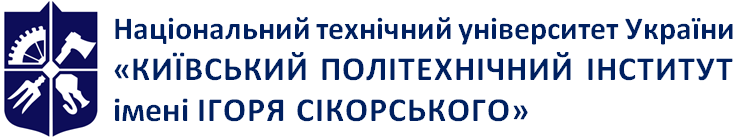 Емблема 
кафедри (за наявності)Кафедра господарського та адміністративного праваГОСПОДАРСЬКЕ ПРАВОРобоча програма навчальної дисципліни (Силабус)ГОСПОДАРСЬКЕ ПРАВОРобоча програма навчальної дисципліни (Силабус)ГОСПОДАРСЬКЕ ПРАВОРобоча програма навчальної дисципліни (Силабус)Рівень вищої освітиПерший (бакалаврський) Галузь знань08 ПравоСпеціальність081 ПравоОсвітня програмаПравоСтатус дисципліниОбов’язкова Форма навчанняочна(денна)Рік підготовки, семестр3 курс, осінній семестрОбсяг дисципліни120 год, 4 кредити ECTSСеместровий контроль/ контрольні заходиЕкзаменРозклад занятьhttp://rozklad.kpi.ua/Мова викладанняУкраїнськаІнформація про 
керівника курсу / викладачівЛектор: кандидат юридичних наук Подоляк Світлана Анатоліївна, e-mail: Podolyak.svetlana@lll.kpi.uaПрактичні: кандидат юридичних наук Подоляк Світлана Анатоліївна; викладач Кухарчук Анастасія Миколаївна, e-mail: kukharchuk.anastasiia@lll.kpi.uaРозміщення курсуСікорський Google classroom , код у викладача№ п/пНазва темиКількість годинКількість годинКількість годинКількість годин№ п/пНазва темилекціїПрактичні (семінарські) СРСвсього 1Тема 1. Поняття, предмет, метод і система господарського права22262Тема 2. Держава, місцеве самоврядування і правова регламентація господарської діяльності22263Тема 3. Господарські правовідносини22264Тема 4. Загальна характеристика суб’єктів господарських правовідносин22265Тема 5. Правове становище підприємств22266Тема 6. Правовий статус господарських товариств22267Тема 7. Правовий статус фізичних осіб-підприємців та інших суб’єктів господарювання22268Тема 8. Майнові відносини у сфері господарювання21259Тема 9. Загальні положення щодо господарських зобов’язань222610Тема 10. Господарські договори222611Тема 11. Основні засади господарсько-правової відповідальності222612Тема 12. Правові засади захисту економічної конкуренції222613Тема 13. Правове регулювання агентських відносин212514Тема 14. Правове регулювання комерційної концесії222615Тема 15. Правове регулювання концесії222616Тема 16. Правове регулювання зовнішньоекономічної діяльності222617Тема 17. Спеціальні режими господарювання222618Тема 18. Банкрутство як правовий механізм регулювання господарської діяльності	222619Вирішення кейсів101020Контрольна робота22221Екзамен Всього:Всього:363648120№ з/пРезультати навчанняКонтрольнізаходи оцінюванняТермін виконання1.Здобути знання щодо таких категорій господарські правовідносини, господарське правопорушення, суб’єкти господарських відносин й т.д.Робота на практичних заняттяхСеместр2.Набути навички у розв’язуванні практичних завдань у галузі підприємництва.Кейс № 1Два тижня3.Застосовувати зразки господарських документів у практичній діяльності для вирішення правових питань.Кейс № 2Два тижня4.Розкрити правові категорії та конструкції  законодавства в сфері регулювання  господарської діяльності діяльності.Контрольна (атестаційна) робота №145 хв. на семінарському занятті5.Приймати обґрунтовані рішення щодо реалізації норм  законодавства у практичній діяльності.Контрольна (атестаційна) робота №245 хв. на семінарському занятті№ з/пКонтрольний захід оцінюванняКонтрольний захід оцінювання%%Ваговий балВаговий балКіл-тьВсього1.Робота на практичних заняттях Робота на практичних заняттях 18181118182.Виконання кейсових завданьВиконання кейсових завдань1616882163.Контрольні (атестаційні) роботи Контрольні (атестаційні) роботи 6633264.Екзамен505050501150Значення рейтингу Традиційна оцінкаЗначення рейтингу Підсумковий рейтингТрадиційна оцінка0,95 R≤RD95-100відмінно0,85 R≤RD<0,95 R85-94дуже добре0,75 R≤RD<0,85 R75-84добре0,65 R≤RD<0,75 R65-74задовільно0,6 R≤RD<0,65 R60-64достатньоRD<0,6 R< 60незарахованоRD<0,25 R< 25не зараховані / не вирішені кейсинедопущений